                  ….../…../20…                      Hatice TUNAOkul Müdürü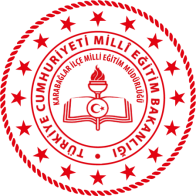 GÜRPINAR ATATÜRK ORTAOKULU VELİ BİLGİLENDİRME VE TAAHHÜTNAME FORMUDokümanNoGÜRPINAR ATATÜRK ORTAOKULU VELİ BİLGİLENDİRME VE TAAHHÜTNAME FORMUYayımTarihiGÜRPINAR ATATÜRK ORTAOKULU VELİ BİLGİLENDİRME VE TAAHHÜTNAME FORMURevizyonNo80GÜRPINAR ATATÜRK ORTAOKULU VELİ BİLGİLENDİRME VE TAAHHÜTNAME FORMURevizyonTarihi30/06/2021GÜRPINAR ATATÜRK ORTAOKULU VELİ BİLGİLENDİRME VE TAAHHÜTNAME FORMUSayfaNo1/1ÖĞRENCİNİNÖĞRENCİNİNÖĞRENCİNİNADISOYADISINIF/ OKULNOÖĞRENCİVELİSİNİNÖĞRENCİVELİSİNİNÖĞRENCİVELİSİNİNADISOYADIYAKINLIĞIBİLGİLENDİRMEKONULARIBİLGİLENDİRMEKONULARIBİLGİ EDİNDİMÇeşitli salgın hastalık semptomları (ateş, öksürük, burun akıntısı, solunum sıkıntısı, ishal vb.)Gösteren öğrencilerin okula gönderilmemesi, okula bilgi verilmesi ve sağlık kuruluşlarına yönlendirilmesiÇeşitli salgın hastalık semptomları (ateş, öksürük, burun akıntısı, solunum sıkıntısı, ishal vb.)Gösteren öğrencilerin okula gönderilmemesi, okula bilgi verilmesi ve sağlık kuruluşlarına yönlendirilmesi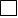 Aile içerisinde salgın hastalık (COVID-19 vb.) belirtisi (ateş, öksürük, burun akıntısı, solunum sıkıntısı gibi) ya da tanısı alan, temaslısı olan kişi bulunması durumunda okula ivedilikle bilgi verilmesi ve öğrencinin okula gönderilmemesiAile içerisinde salgın hastalık (COVID-19 vb.) belirtisi (ateş, öksürük, burun akıntısı, solunum sıkıntısı gibi) ya da tanısı alan, temaslısı olan kişi bulunması durumunda okula ivedilikle bilgi verilmesi ve öğrencinin okula gönderilmemesiÖğrencilerin bırakılması ve alınması sırasında personel ve velilerin salgın hastalık dönemi önlemlerine (sosyal mesafe kuralları, maske kullanımı vb.) uymasıÖğrencilerin bırakılması ve alınması sırasında personel ve velilerin salgın hastalık dönemi önlemlerine (sosyal mesafe kuralları, maske kullanımı vb.) uymasıMümkünse her gün aynı velinin öğrenciyi alması ve bırakmasıMümkünse her gün aynı velinin öğrenciyi alması ve bırakması Salgın hastalık dönemlerine özgü riskli gruplarda yer alan(büyükanne/büyükbaba gibi65 yaşüstükişilerveyaalttayatanhastalığıolanlarvb.)kişilerinöğrencileribırakıpalmaması Salgın hastalık dönemlerine özgü riskli gruplarda yer alan(büyükanne/büyükbaba gibi65 yaşüstükişilerveyaalttayatanhastalığıolanlarvb.)kişilerinöğrencileribırakıpalmamasıKuruluşagiriş/çıkışsaatlerindeöğrencilerinvelilertarafındankuruluşdışındateslimalınıp bırakılmasıKuruluşagiriş/çıkışsaatlerindeöğrencilerinvelilertarafındankuruluşdışındateslimalınıp bırakılmasıBelirlenen yöntem ve ortaya konan şartların uygulamaların sürekliliği, kontrol altına alınmasıBelirlenen yöntem ve ortaya konan şartların uygulamaların sürekliliği, kontrol altına alınmasıEğitim Kurumlarında Hijyen Şartlarının Geliştirilmesi ve Enfeksiyon Önleme Kontrol Kılavuzunda belirtilen Veli/Öğrenci Bilgilendirme Taahhütnamesini okudum anladım.Alınan tedbirlere uyacağımı ve gerekli itinayı göstereceğimi taahhüt ederim.ADISOYADI:………………………………….	İMZASI:……………………Eğitim Kurumlarında Hijyen Şartlarının Geliştirilmesi ve Enfeksiyon Önleme Kontrol Kılavuzunda belirtilen Veli/Öğrenci Bilgilendirme Taahhütnamesini okudum anladım.Alınan tedbirlere uyacağımı ve gerekli itinayı göstereceğimi taahhüt ederim.ADISOYADI:………………………………….	İMZASI:……………………Eğitim Kurumlarında Hijyen Şartlarının Geliştirilmesi ve Enfeksiyon Önleme Kontrol Kılavuzunda belirtilen Veli/Öğrenci Bilgilendirme Taahhütnamesini okudum anladım.Alınan tedbirlere uyacağımı ve gerekli itinayı göstereceğimi taahhüt ederim.ADISOYADI:………………………………….	İMZASI:……………………